О внесении изменений в постановление администрации Красночетайского  сельского поселения Красночетайского района Чувашской Республики  от 18 февраля 2019 года № 8 «Об утверждении  административного регламента администрации Красночетайского сельского поселения по предоставлению муниципальной услуги «Предоставление в собственность, аренду, постоянное (бессрочное) пользование земельных участков, находящихся в муниципальной собственности, либо земельных участков государственная собственность  на которые не разграничена, без проведения торгов»В целях приведения Административного регламента администрации Красночетайского сельского поселения Красночетайского района Чувашской Республики в соответствие Земельного кодекса Российской Федерации, администрация Красночетайского сельского поселения Красночетайского района Чувашской Республики п о с т а н о в л я е т:1. Внести  в административный регламент администрации Красночетайского сельского поселения Красночетайского района Чувашской Республики по предоставлению муниципальной услуги "Предоставление в собственность, аренду, постоянное (бессрочное) пользование, безвозмездное пользование земельных участков, находящихся в муниципальной собственности, либо земельных участков государственная собственность на которые не разграничена, без проведения торгов"   (с изменениями, внесенными постановлением главы администрации Красночетайского сельского поселения Красночетайского района Чувашской Республики от 30 мая 2019 г. № 46) следующие изменения:1.1. Абзац 2 пункта 2.4 исключить.1.2. Абзац 22 Подпункт 4 пункта 2.6 изложить в следующей редакции:«4) подготовленный садоводческим или огородническим некоммерческим товариществом реестр членов такого товарищества в случае, если подано заявление о предварительном согласовании предоставления земельного участка или о предоставлении  земельного участка в безвозмездное пользование такому товариществу.»1.3. В пункте 2.10 подпункт 1.5.  исключить.2. Контроль за исполнением настоящего постановления оставляю за собой.3. Постановление вступает в силу со дня его официального опубликования в периодическом печатном издании «Вестник Красночетайского сельского поселения».Глава Красночетайского сельского поселения                                    А.Г. Волков ЧĂВАШ РЕСПУБЛИКИХĔРЛĔ ЧУТАЙ   РАЙОНĚ 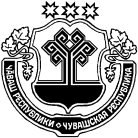 ЧУВАШСКАЯ  РЕСПУБЛИКА КРАСНОЧЕТАЙСКИЙ   РАЙОН  ХĔРЛĔ ЧУТАЙЯЛ ПОСЕЛЕНИЙĚН АДМИНИСТРАЦИЙĚ ЙЫШĂНУ                      07.02.2020    07 №      Хĕрлĕ Чутай салиАДМИНИСТРАЦИЯКРАСНОЧЕТАЙСКОГО  СЕЛЬСКОГО ПОСЕЛЕНИЯ ПОСТАНОВЛЕНИЕ 07.02.2020    № 07село Красные Четаи